الجٌمْهٌورِيةٌ التٌونِسِيَةٌ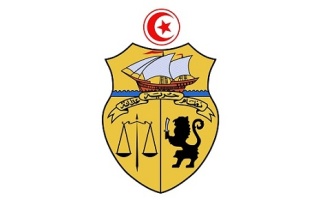 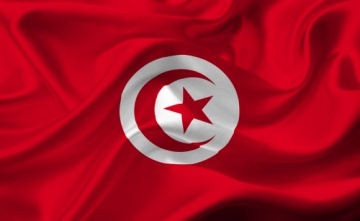 وِزَارَةٌ الشٌؤٌونْ المَحَلِيَةٌ وَالبِيئَةٌوِلاَيـَـةٌ زَغْــوَانْبَلَدِيـَـةٌ الزِرِيبــَةٌ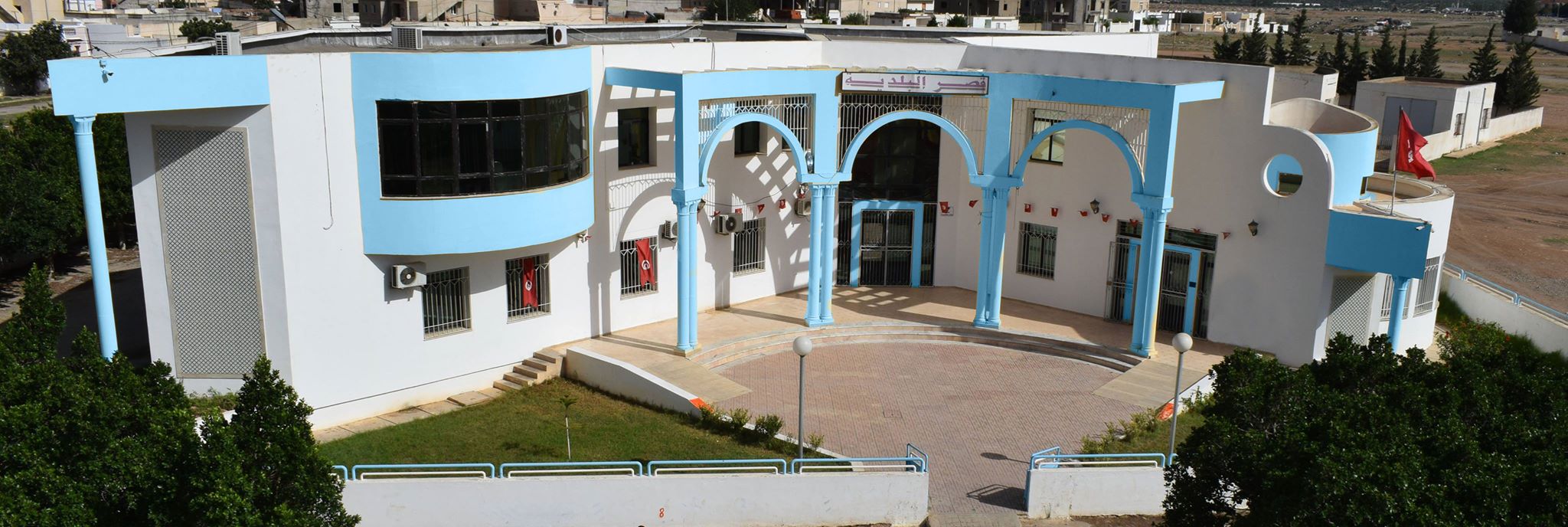 الجلسة التحضيرية لتكوين خلية برنامج الاستثمار البلدي التشاركي ببلدية الزريبة لسنة 2019الجمعة 19/10/2018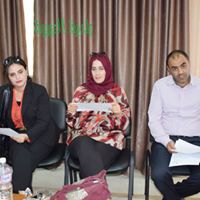 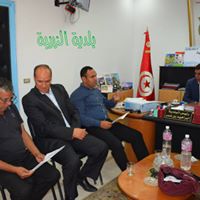 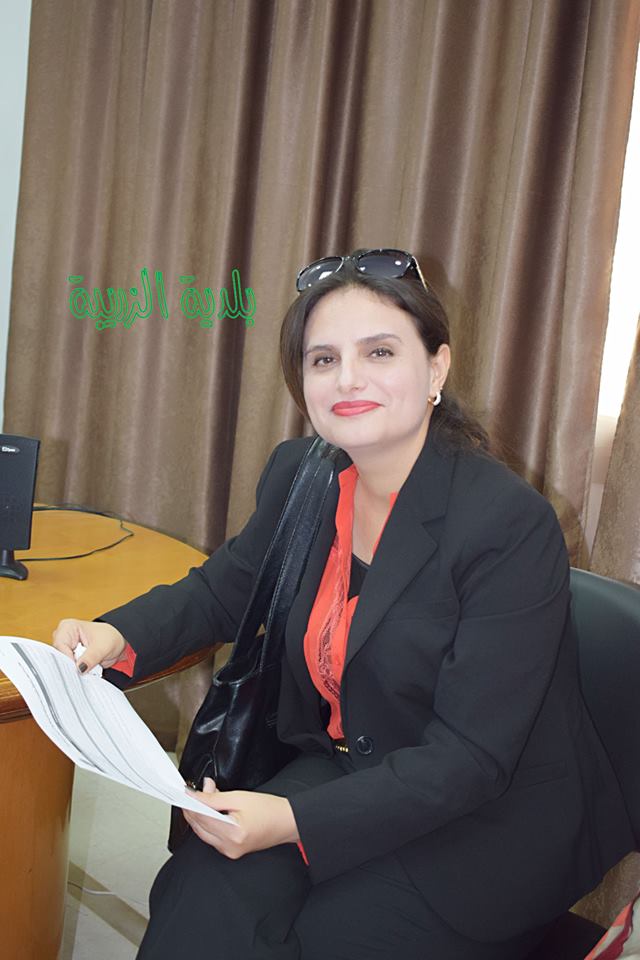 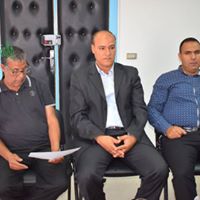 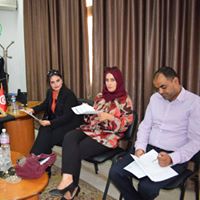 الجلسة التحسيسية مع إطارات وأعوان وعملة بلدية الزريبةحول برنامج الاستثمار البلدي التشاركي للبلدية لسنة 2019االثلاثاء 30/10/2018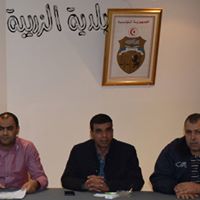 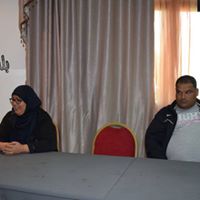 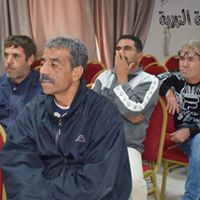 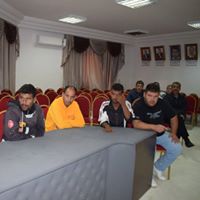 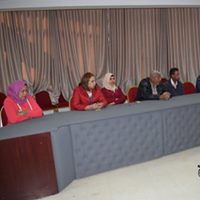 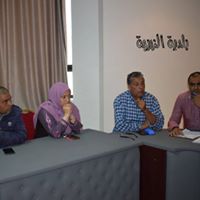 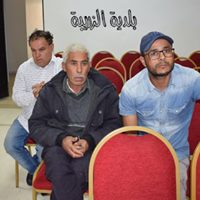 الجلسة التحسيسية مع مكونات المجتمع المدني بالزريبةحول برنامج الاستثمار البلدي التشاركي للبلدية لسنة 2019الجمعة 30/11/2018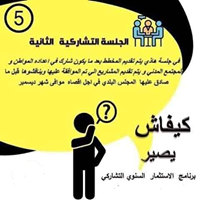 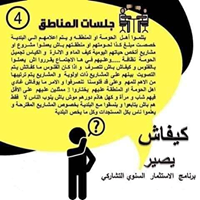 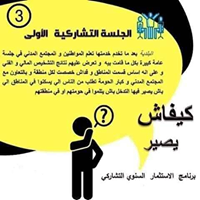 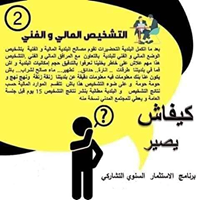 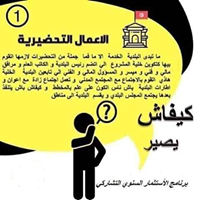 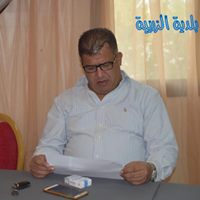 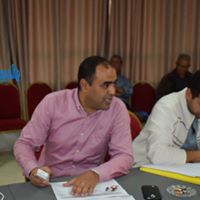 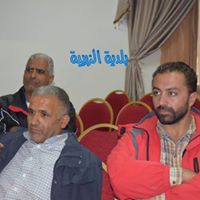 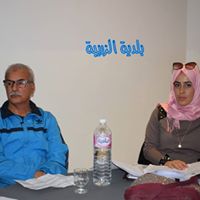 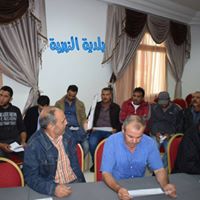 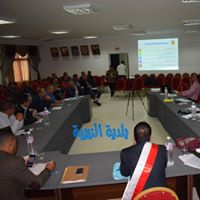 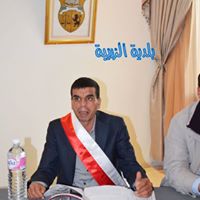 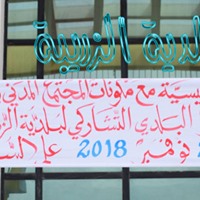 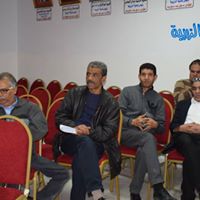 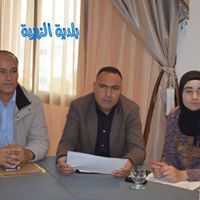 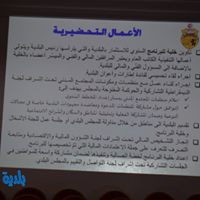 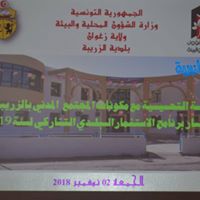 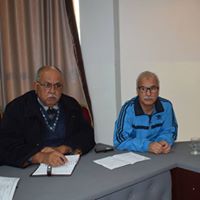 جلسة لجنة الأشغال والتهيئة العمرانية لتقسيم المجال الترابي للمنطقة البلديةالسبت 03/11/2018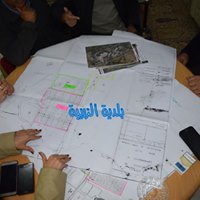 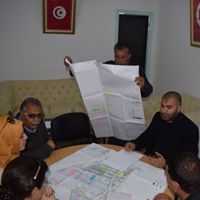 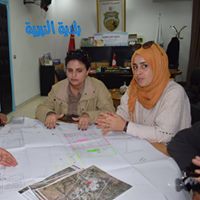 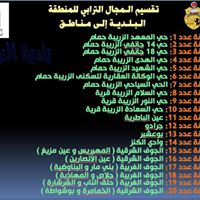 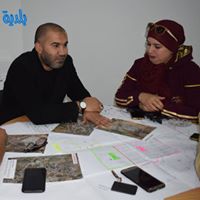 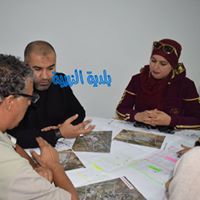 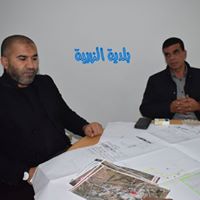 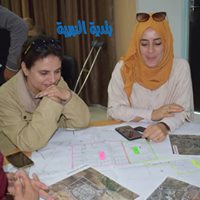 الجلسة العامة التشاركية الأولى لبرنامج الاستثمار البلدي التشاركي لسنة 2019السبت 10/11/2018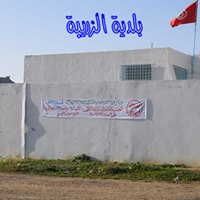 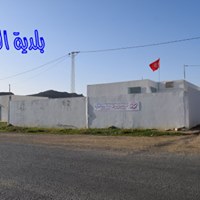 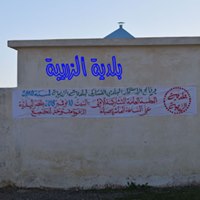 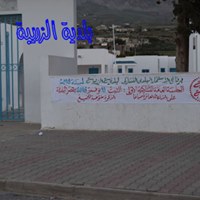 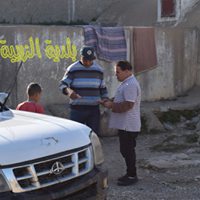 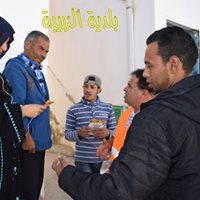 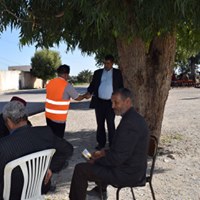 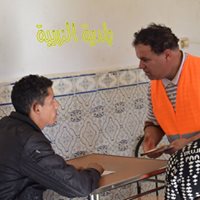 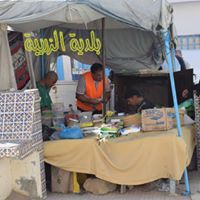 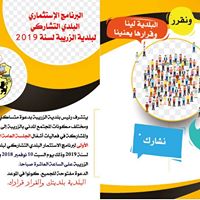 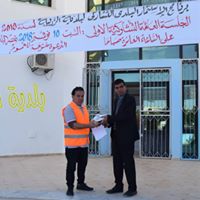 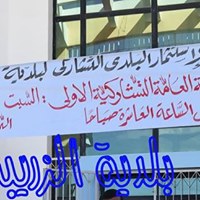 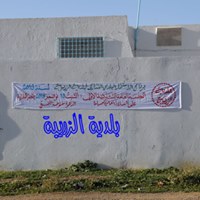 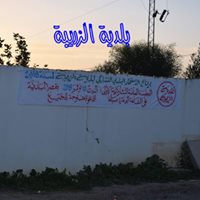 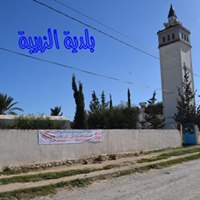 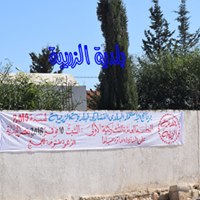 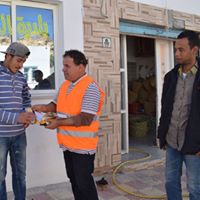 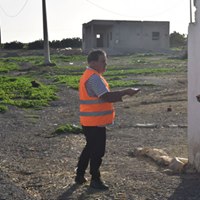 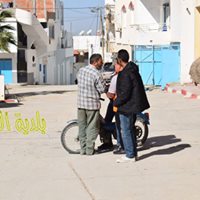 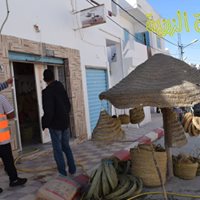 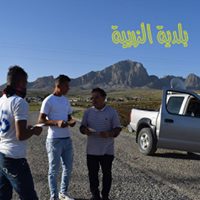 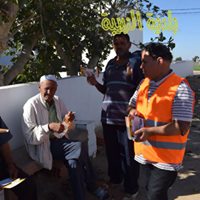 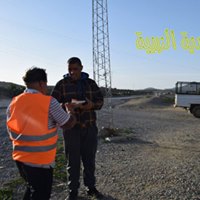 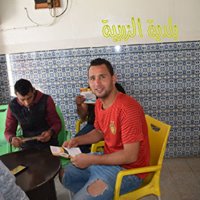 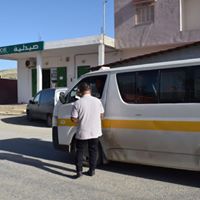 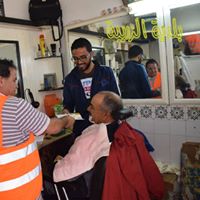 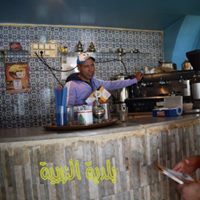 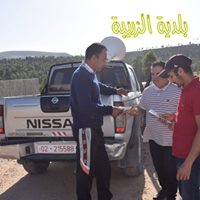 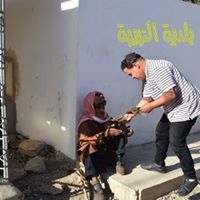 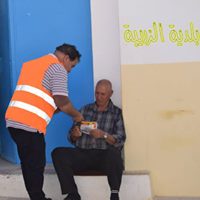 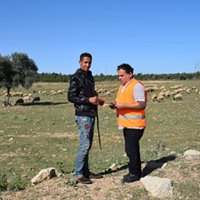 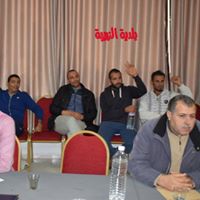 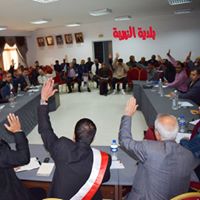 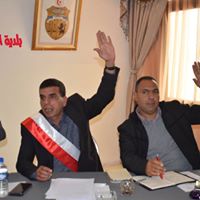 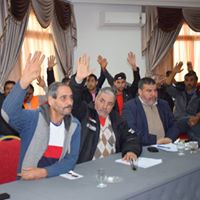 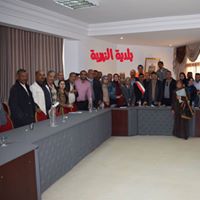 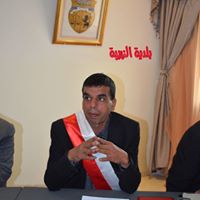 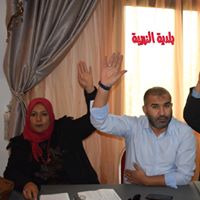 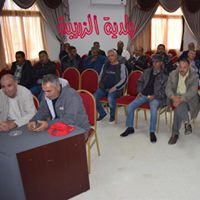 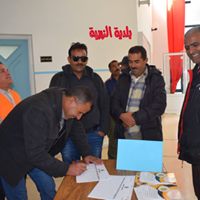 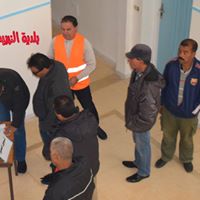 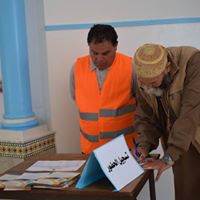 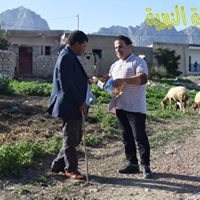 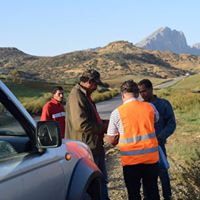 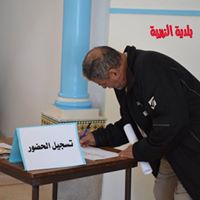 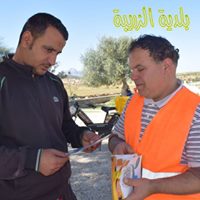 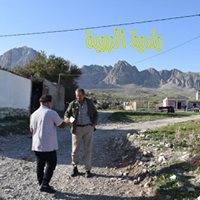 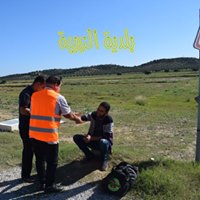 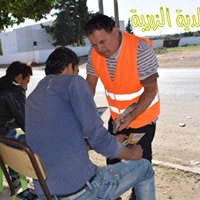 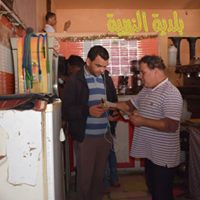 جلسة المناطق الخاصة ببرنامج الاستثمار البلدي التشاركي لسنة 2019الخميس 15/11/2018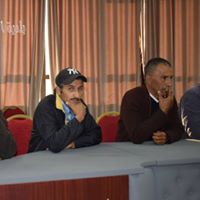 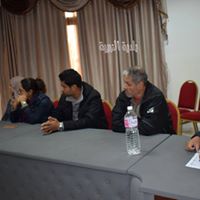 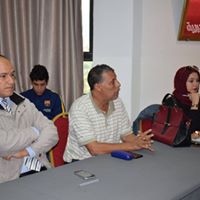 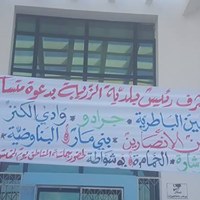 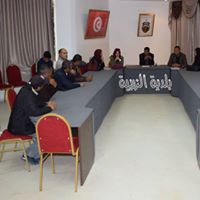 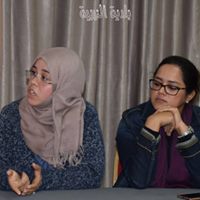 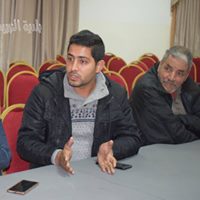 الجلسة العامة التشاركية الثّانية والنّهائية الخاصّةببرنامج الاستثمار البلدي التشاركي لسنة 2019الجمعة 16/11/2018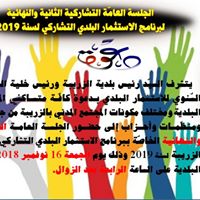 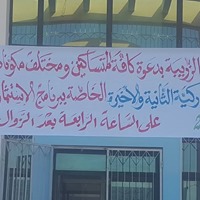 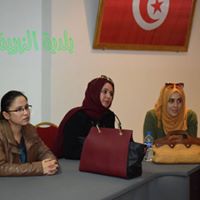 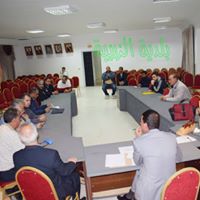 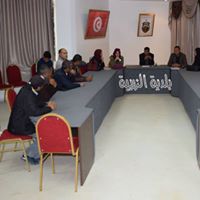 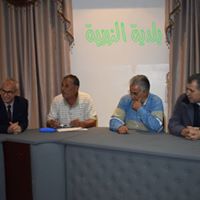 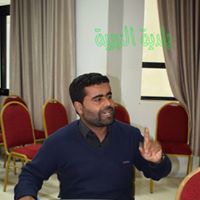 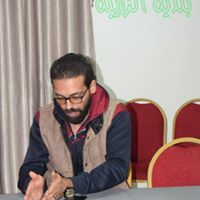 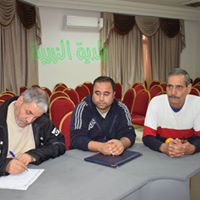 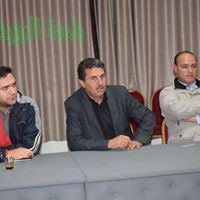 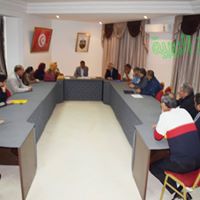 جلسة مصادقة أعضاء المجلس البلدي على برنامج الاستثمار البلدي التشاركي لسنة 2019الجمعة 23/11/2018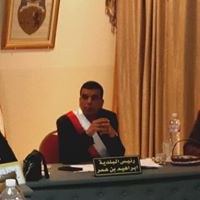 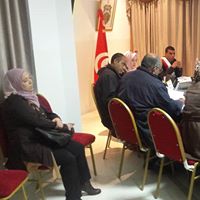 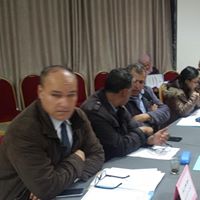 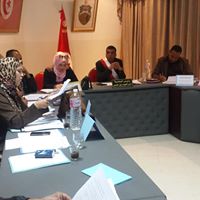 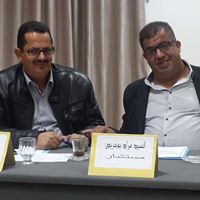 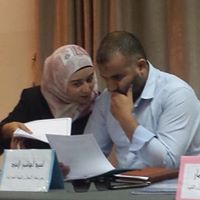 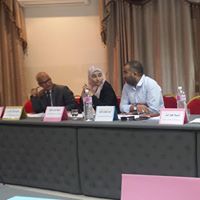 